Рекомендации по профилактике свиного гриппа A(Н1N1)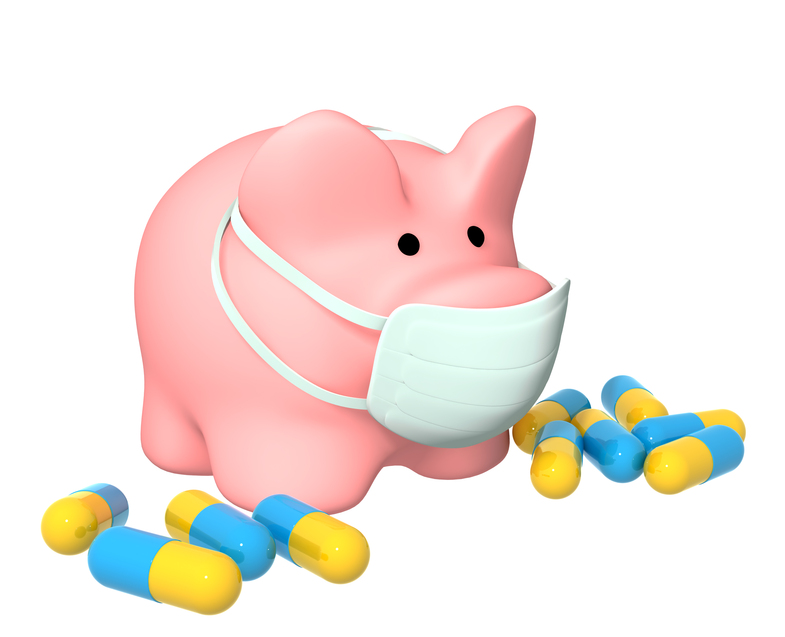 Основной путь передачи вируса гриппа А(Н1N1) - воздушно- капельный, т.е. через капли, выделяемые при разговоре, чихании или кашле. В целях предупреждения возникновения и распространения гриппа А(Н1N1) среди детей необходимо: 1. Обязательно информировать воспитателей группы или медсестру учреждения о возможных контактах ребенка с больным гриппом или другими острыми респираторными заболеваниями за 7 дней до посещения ДОУ. 2. Регулярно проводить термометрию детям. 3. Осуществлять контроль за соблюдением детьми правил личной гигиены: - избегать тесных контактов с людьми с гриппоподобными симптомами (стараясь, по возможности, держаться от них на расстоянии примерно 1 метра); - избегать прикосновений к своему рту и носу; - регулярно и тщательно мыть руки с мылом или протирать их спиртосодержащим средством для обработки рук (особенно, если вы прикасаетесь ко рту и носу или к потенциально зараженным поверхностям); - по возможности, сократить время пребывания в местах скопления людей; - улучшить проветривание в помещении путем открывания окон; - использовать одноразовые или индивидуальные полотенца; - во время кашля и чихания прикрывать рот и нос одноразовыми платками; - вести здоровый образ жизни, в том числе достаточно спать, правильно питаться и сохранять физическую активность. 4. При появлении клинических симптомов заболевания гриппом и ОРВИ (температура тела выше 36,7 градусов, кашель, боль в горле, ломота в теле, головная боль, озноб, усталость и др.) немедленно обратиться в любое лечебно-профилактическое учреждение за оказанием медицинской помощи больному.